Anmeldung für die Kindertagesstätte Wildburg
Wildburgstraße 1, 56179 Vallendar ,Tel. 0261/60079 Fax. 0261/6678371  Email: kita-vallendar@kita-ggmbh-koblenz.de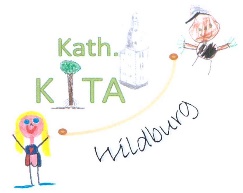 Name, Vorname und Geburtsdatum des Kindes:
________________________________________________________________________Geschlecht:      m  / w  / d                                      Nationalität________________________Anschrift (Wohnort und Straße):
________________________________________________________________________Anzahl und Alter weiterer Kinder: ____________________________________________Name 1. Erziehungsberechtigte/r:  ___________________________________________ E-Mail und Handy: _________________________________________________________Ggf. abweichende Anschrift: ________________________________________________Ort Arbeitsstelle: ________________________ Arbeitszeiten: _____________________Name 2. Erziehungsberechtigte/r: ____________________________________________E-Mail und Handy: _________________________________________________________Ggf. abweichende Anschrift: _________________________________________________Ort Arbeitsstelle: _________________________ Arbeitszeiten: _____________________Alleinerziehend: Ja / Nein (Unzutreffendes bitte streichen)Benötigt wird Teilzeitplatz /Ganztagesplatz (Unzutreffendes bitte streichen)Gewünschter Aufnahmetermin: _________________________________________________________________________________________________________________________
Datum, Unterschriften aller ErziehungsberechtigtenIch/Wir erklären uns damit einverstanden, dass meine/unsere Daten für die Kindertagesstätten in der Stadt Vallendar aufgenommen und unter den Einrichtungen im Zuständigkeitsbereich ausgetauscht werden.Für den Fall, dass ich/wir unser/e Kind/er in weiteren Kindertagesstätten der Stadt Vallendar anmelden, ist dies unsere favorisierte Kita:Haus für Kinder VallendarKatholische Kita Wildburg VallendarEvangelische Kindertagesstätte Vallendar (bitte eine Kita auswählen; ohne Favorisierung bitte offen lassen)_____________________________________________________________________________
Datum, Unterschriften aller Erziehungsberechtigten